2019--2020年高三校本近代中国经济   班级：    姓名：      座号：  成绩：   组卷：刘美玲一、单选题1．上海开埠后，周边地区棉花种植迅速增多。19世纪80年代后，经由上海港输出的原棉，成为日本关西地区新兴棉纺织工业的主要原料来源，日商大阪纺织会遂提出在上海建立轧花厂，并于1888年开工。华商紧随其后在新闸、杨树浦设立棉利公司和源记公司。材料说明A．上海开埠推动农村经济结构的调整    B．城市经济与农村经济相互推动C．列强经济侵略催生了民族工业的诞生  D．日本经济侵略推动了上海棉花加工2．有资料表明，英国输华货值，鸦片战争前为数十万英镑，战后增至二百多万英镑，但道光二十六年（1846年）以后开始下降，到咸丰四年（1854年）为一百万英镑多一点，仅略超过战前的水平。对此解读合理的是A．鸦片战争极大地促进了中英贸易     B．中国自然经济的抵抗力相当顽强C．咸丰比道光更加反对中英贸易       D．英国工业革命扩展到了大清国3．1876年，《申报》就中国是否应仿行机器织布进行了一场讨论，连续发文多篇，大加倡导。该报主笔说，他数年前就曾提议“购齐西国织造各布机器”“仿织洋布，定易销售”，但应者寥寥。现在他的主张却得到了社会與论的广泛支持。这—变化反映了当时的中国A．政府枳极推行重商政策             B．工业文明的优势被认同C．开始兴起“实业救国”思潮         D．国人市场意识逐渐形成4．有学者在评价洋务运动时指出：“当时中国并非—个近代化国家，政府不是一个近代化的国家政府，用旧有思维定式去带领整个国家走向近代化，注定是一场悲剧。”该学者旨在说明A．中国不具备近代化的客观条件       B．中体西用完全脱离了中国实际C．政治体制改革是近代化的前提       D．洋务运动失败具有内在必然性5．19世70—80年代，清朝外交官郭嵩焘抨击西方对中国进行侵略“其势日逼、其患日深，同时指出“西洋立国有本有末，其本在朝延政教，其末有商贾、造船、制器，相辅以益其强”，并呼呼“得其道而顺用之，亦足为中国之利”。此思想A．代表了洋务运动时期的主流认识     B．直接指导光绪帝实行戊戌变法C．反映出对待西方文明的理性态度     D．与义和团运动提出的主张一致6．1871年时，湖南、湖北的茶叶种植面积较10年前增加了50%，有些地方以种茶取代种植其他作物，如平江“向种红薯之处，悉以种茶”，浏阳地区“以素所植麻，拔而植茶”。造成这一现象的主要原因是A．第二次鸦片战争后农产品出口获利较多  B．两湖地区的茶叶种植技术取得重大突破C．列强侵略势力已经深入到长江中游地区  D．中国卷入世界市场后自然经济逐步解体7．甲午战争以后，越来越多的民族企业的商业广告在其产品名称前特地加上“国货”二字，如“金叶牌国货线毯”、“无敌牌国货牙粉”、“顶上国货，金马牌香烟”等。这种现象增多的主要原因是A．民族企业发展迅速 B．实业救国深入人心C．政府提倡消费国货 D．列强经济侵略加深8．中国传统观念“重理义、轻艺事”，读书人从来不以技艺为正业，但随着洋务运动的发展，出现了天津电报学堂（1879）天津水师学堂（1880）天津武备学堂（1886）天津军工学堂（1893）等一批专攻军事和工艺的专门学堂。这种变化从本质上说明了A.“中体西用”的思想观念被国人所抛弃   B.在西方器物的刺激下，艺事渐为人重C.社会发展的需要促进思想观念进步        D.中国近代文化教育事业由此起步9．洋务运动时期兴办的新式企业特别是官督商办企业，在利益分配上多实行官利制度。如招商局开办时从直隶练饷局借用官款制钱20万串，“名为官本，公家只取官利，不负盈亏责任，实属存款性质。”由此可见，官利制度A．得到了社会的认可和支持               B．不利于推动中国新式企业发展C．适应了近代社会经济结构               D．与封建地租利益分配方式相同10．下图是近代中国四种经济成分——自然经济、洋务经济、民族企业、外资企业之间的关系示意图。图中序号依次对应的是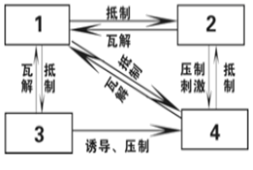 A．自然经济民族企业洋务经济外资企业    B．外资企业洋务企业自然经济民族企业C．自然经济外资企业洋务经济民族企业    D．民族企业外资企业洋务企业民族企业11．自1894年以后到1913年的二十年间，进口机纱加强了攻势，除印纱外，还有日纱，且国内近代纱厂兴起，产量已占进口纱的62.5%，这对棉农纺织户的自纺纱起了“釜底抽薪”的作用。以上现象说明A．列强在华设厂加速自然经济解体        B．民族资本主义经济获得初步发展C．“纺织分离”体现传统经济解体         D．“男耕女织”模式受到内外夹击12·1871—1889年回国留学人员任职一览表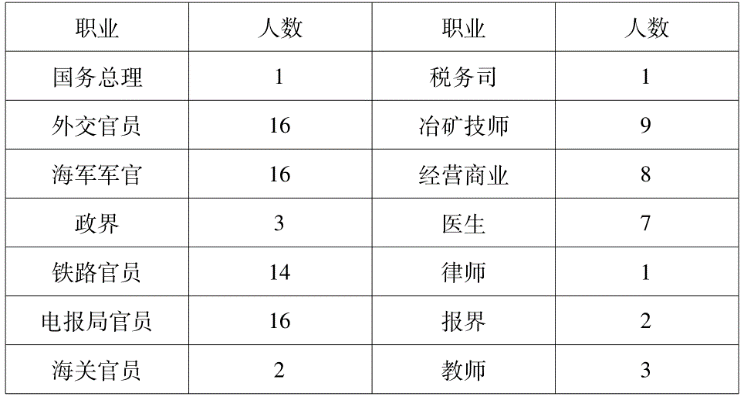 A．近代教育解决了人才匮乏问题       B．政府教育体制发生了巨大变化C．留学教育内容具有很强时代性       D．清政府建立了近代化选官制度13．清末官商合办的电报局，发起时多赖商人踊跃入股。1908年，政府将其收归官办时，以商人收利已久、应减价报效为由，将股票收购价格从商人提出的每股290元，酌定为150元。据此可推断A．清末新政成为洋务运动的翻版            B．产权意识的滞后制约新政成效C．发展官营企业成为各界的共识            D．政府厉行抑商的政策一以贯之14．下列对《晚清政府财政收入结构表》所含信息的解读正确的是（注：单位，万两，资料选自冯杨《低关税与近代中国经济发展研究》工商杂税收入包括：盐课、关税、厘金、官业收入、杂税等。（其中关税1841年约420万两；1887年2054万两：1911年3617万两。）A．农产品的商品化程度不断提高，促使农业税比重大幅缩小B．洋务及官僚资本主义企业出现并发展，工商杂税收入上升C．税收主体的变化折射出中国经济近代化程度的逐步加深D．中国被卷入资本主义世界市场，关税收入是清政府最主要的财源15．在史学研究领域，“主观动机”和“客观效果”，是经常被采用的两个历史分析维度。“主观动机”是指历史事件发生前假定要达成的预期目的，“客观效果”是历史事件发生后所产生的事实结果和影响。纵观古今中外历史进程，对同一个历史事件而言，“主观动机”和“客观效果”也可能出现相背离的局面……下列选项组合中符合此种现象的是A．洋务运动——清末放宽对民间设厂的限制——清末新政B．西方列强侵略中国——甲午战后日本怂恿清政府派遣留日学生——庚子赔款C．京师大学堂——义和团运动——新文化运动D．洋务运动——清末新政——五四运动16．宋子文认为通货膨胀的威胁已经过去，因此不再拍卖敌伪财产；另一方面，继承敌人的统制体系，要造成化公为私的国营企业，其中最大的便是中纺与中蚕。这A．激化了国民政府与民众的矛盾                B．使民族资本主义获得新生C．有利于国民经济的恢复与发展                D．为抗日战争提供物质基础17．1945年9月27日，国民政府财政部将法币与汪伪政权货币的兑换率定为1：200。历史学家黄仁宇曾回忆说，他从昆明飞上海前领取了薪俸，一下飞机就发现手中的法币突然成了硬通货，在重庆只能购买2根油条的法币，到了上海竟可以在上好的酒楼摆上两桌酒席。这说明A．沦陷区国民财富迅速缩水                B．政府抑制全国法币发行C．上海法币大量回流到重庆                D．官僚资本遭受沉重打击18．下图为1938～1942年海关统计中国主要产业机械进口值变化情况（单位：法币元）。对此分析合理的是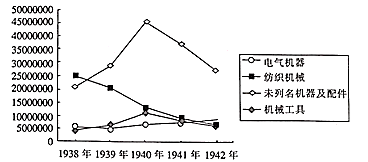 A．战争打断了中国以轻纺为主导的工业化进程B．战时中国重工业初具规模发展迅速C．国货运动扩大国内市场以减少对西方依赖  D．机械进口对战时中国工业整体作用巨大19．（题文）在1914—1921年，中国面粉进口在最少时仅有0．5万担，国产面粉已能基本实现自给。火柴也由1914年的2384万箩减为1918年的1334万箩，减幅达44％。此外，搪瓷制品、精盐、酸碱、卷烟、橡胶制品等也在一定程度上实现了自制。这反映了近代民族工业A．出现轻重工业比例失衡的畸形局面           B．已经实现完全独立的自主发展C．基本摆脱了对外国资本主义的依赖           D．从对外引进到进口替代的转变20．据一位日本学者统计，从1912年到1936年，中国进口轻工业产品下降幅度约有四分之三，1926年轻工业产品的出口则增加了一倍多。重工业产品主要是机器的进口，1912年占进口总额的13．7%，1936年则增至47％。这反映了A．一战后轻重工业协调发展                   B．中国对外贸易处于顺差C．中国工业化水平不断提高                   D．工业经济逐步占据主导21．（本月所学）观察表，由此得出的结论正确的是南京国民政府1937～1949年货币发行量（单位：亿法币）A．实行货币贬值政策后出口大增           B．国民经济建设运动刺激了货币发行C．导致经济发展环境日趋恶化             D．这是南京国民政府垮台的主要原因22．据统计，全国职业教育学校在民国十年有719所，民国十一年有822所，民国十二年有1194所，民国十三年有1548所，民国十四年有1666所，民国十五年有1695所。职业教育不断发展说明了A．提高了全体国民文化素养                B．顺应了民族工业发展的需求C．体现了政府引领教育革新                D．形成了完整的国民教育体系23．经济学家马寅初1935年在《中国经济改造》一书中认为：面对西方国家的倾销政策，中国保护幼稚工业，除保护税外，用统制的办法，发展国内工业与之相抗，亦为今日国际经济竞争之武器。但到1940年，马寅初就对统制经济提出批评：“吾人以千数百万同胞之死伤，数百万财产之损失，希冀获得胜利以求民族之快快复兴，决不愿以如是巨大之牺牲来交换几个大财神，将吾人经济命脉操在手中。”马寅初对统制经济态度变化的主要原因A.国民政府实行恶性通货膨胀政策          B.民族工业进入高速发展时期C.官僚资本迅速膨胀                      D.国家干预经济政策盛行24．下表为《1913-1948年中国产业资本属性结构状况表（部分）》（单位：万元）对表中数据分析正确的是A．外国资本在中国产业资本中始终占主导地位B．国家资本的发展推动了民族资本主义的发展C．私人资本的发展状况和政府的政策密切相关D．不同资本的发展变化反映了社会性质的变迁第II卷（非选择题)二、材料分析题25．阅读材料，完成下列要求。材料一：重商主义是英国最早的国家干预思想和政策体系。都铎王朝（1485年-1603年）统治时期，经济立法多达250个左右，广泛涉及工农业、工资物价、商业金融、关税和进出口等……金融政策是禁止金银出口，鼓励进口。贸易政策是鼓励出口，限制进口，实行保护关税；还颁布航海条例，规定商品由本国船舶运输，严禁走私和管制价格等。政府逐渐取消地方关税，统一国内市场，维护经济秩序，规范交易行为，包括生产质量标准和规定工资水平，保障廉价劳力供应。政府批准许多特许贸易公司，商人则利用王权进行垄断贸易。当时，几乎所有的工商业领域都受制于非常细致的立法控制以及各行业的自我管制。——摘编自吴必康《变革与稳定：英国经济政策的四次重大变革》材料二：晚清重商思想是晚清重要的思潮之一，郑观应指出：“古有四民，商居其末……不知商贾虽为四民之殿，实握四民之纲……商足以富国，岂可视为末位。”马建忠认为“通商而出口货溢于进口货者利，通商而出口货等于进口货亦利，通商而进口货溢于出口货者不利。中国多出一分之货，则外洋少获一分之利……。”陈炽说：“国之所立者政，政之所举者用，用之所需者财，财之所入者税，税之所出者商。今天下商税六千万金，不能保商，何以立国。”较之维新派的理论，洋务派更具实践性，他们自己设厂，自行制造，“以敌洋产”，乃使“彼所售出于我者复有机器制造以绝其销路”。李鸿章“拟遴派绅商在上海购买机器，设局仿造布匹，翼稍分洋商之利“。张之洞于1890年开办湖北织布局，“开织以来，销售甚畅，获利颇丰。”——摘编自陈爱平《试论晚晴重商思想》》材料三：在时代的巨变面前，晚清国人开始以近代理性思维改造中国社会，体现出时代诉求。然而，近代中国没有一个健康、稳定的政局和一个勇于变革的政府，又始终受到社会的“结构性制约”，重商主义思潮引起的社会效应显得相当有限。虽然社会各界对重商主义思想寄予愿望，试图通过发展经济促进社会转型，但效果并不显著，未能跨出划时代的步伐。——摘编自王敏《晚清重商主义思潮及其社会效应》（1）根据材料一并结合所学知识，分析英国早期重商主义的作用。(8分）（2）根据材料一、二并结合所学知识，概括晚清重商主义与英国重商主义主张上的相同之处，并指出晚清重商主义产生的背景。（10分）（3）根据材料并结合所学知识，指出晚清重商思想“效果并不显著，未能跨出划时代步伐”的原因。（7分）26．阅读材料，完成下列要求（12分）材料  作家茅盾创作的小说《子夜》于1932年完稿，其中许多情节反映了中国近代的重大历史现象。小说梗概如下：吴荪甫，出身“书香世家”，曾游学欧美，颇为精明强干，雄心勃勃，学成归国后“以发展民族工业为已任”。为实现抱负，他辗转来到上海，经多年打拼，终于建立了“裕华丝厂”等企业。1930年，吴荪甫的父亲一吴老太爷因躲避农民抗租运动前往上海避难，结果，吴父无法承受上海的灯红酒绿，惊惧而死。在吴老太爷的葬礼上，具有美国背景的买办资本家赵伯韬说服吴荪甫合作，共同进行股票投机，并试图通过金融影响当时的国民党军阀间的战局。他一方面希望实现资产阶级“民主政治”的理想，盼望国民党反蒋派和地方军阀的联盟“北方扩大会议”的军事行动赶快成功；可另一方面当北方的军事进展不利于他的公债活动时，他又“惟恐北方的军事势力发展得太快了”。在股票投机获利后，吴荪甫还与人组建银行，不断兼并一些工矿企业，并利用收买工人运动的“叛徒”、勾结军警镇压等手段，使工人运动一度平息。可是，随着洋货大量倾销，吴荪甫的企业在经营上遇到困难。买办赵伯韬却趁吴资金吃紧之际试图吞并其企业。为克服危机，他试图克扣工人工资，结果新一轮工人运动兴起，吴荪甫陷入内外交迫的绝境。经过几番思考，吴最后决定逃离上海，告知家人要“去庐山”。结合所学近代史知识，从上述梗慨中提取一个情节，指出它所反映的近代中国重大历史现象，并概述和评价该历史现象。（要求：简要写出所提取的小说情节及历史现象，对历史现象的概述和评价要求准确全面。）27、选修（15分）材料   郭嵩焘（1818～1891），湖南湘阴人。他在传统训练中深受湖南籍的清初异端思想家王夫之的影响。1847年中进士后，曾于翰林院任职。他在曾国藩手下参与过平定太平天国的战争，从而获得了更多的实际经验。郭嵩焘担任过多种官职，包括署理广东巡抚。然而，他于1877年成为中国第一位驻西方国家的公使。作为一位外交官，郭嵩焘在工作中密切联系并极度依赖李鸿章。1862年他曾经在李鸿章的幕府中短暂任职。虽然两个人在外交事务中的观点接近，但郭嵩焘的改革主张比李鸿章激进得多。郭嵩焘的欧洲之行激起了轩然大波，使得他回国时（1878年末）没有照例去北京，而是直接回到了湖南。他被提前罢职后，继续在湖南以通信方式向李鸿章提建议。——（美）柯文《在传统与现代性之间》（1）结合所学知识分析郭嵩焘成为第一位驻西方国家公使的时代背景。（6分）（2）依据材料并结合所学知识分析郭嵩焘回国后受冷遇的原因。（9分）123456789101112131415161718192021222324年代农业税收入农业税收入工商杂税收入工商杂税收入其他收入其他收入总收入总收入年代数额比重数额比重数额比重数额比重18493281779692342501001885307140392351714977081001911481016204416944451529696100时间发行额度增长倍数时间发行额度增长倍数1937、614.11945年8月5569394.51939、1242.93.041947年2月4837834301941、1215110.711949年1月208亿金圆券，折合法币6.25×1084.43×1071943、1275453.461949年5月6.79×105金圆券，折合法币2.03×10121.44×10111911/19141920增长％1936增长％1947/1948增长％外国资本1021251330004.505717589.5473414—16.35国家资本47807669523.812224547.794200796.72私人资本287415797710.542048448.21161499—2.05合计1786732579295.169990568.83654992—3.61